Příkazní smlouvana výkon činnosti dozorce stavby(uzavřená podle Občanského zákoníku č. 89/2012 Sb.)Číslo smlouvy příkazce ŘSD ČR : 06EU-002459Číslo smlouvy příkazce Obec Losiná :Číslo smlouvy příkazníka : 15W33 010Financování : 500 111 0006.1949I. Úvodní ustanoveníI. Smluvní stranyPříkazce: Ředitelství silnic a dálnic ČRNa Pankráci 56, 145 05 Praha 4 zastoupené: Ing. Zdeňkem Kut'ákem, pověřeným řízením Správy Plzeň301 OO Plzeň, Hřímalého 37 telefon: 377 333 71 1 fax: 377 422 619 bankovní spojení: Komerční banka Praha I číslo účtu: 51-1422200277/0100 IC: 65993390 DIČ: CZ65993390Obec LosináLosiná I l, 332 04 NezvěsticeZastoupené: p. Milošem Černým, starostouTelefon : 377 916 216  IČ: 00256871DIČ: CZ00256871Příkazník: Woring s.r.o.Na Roudné 93, 301 OO Plzeň zastoupený Ing. Zbyňkem Voříškem telefon: 371 141 150, 775 263 503 Oprávnění jednat ve věcech technických:Ing. Zbyněk VoříšekBankovní spojení: RaiffeisenBank a.s.č. účtu: 7095712001/5500	IČ: 29159342	DIČ: CZ291593422. Název akce: Výkon občasného stavebního dozoru na akci„I/20 Losiná - průtah – TDI“II. Předmět smlouvyI . Předmětem smlouvy je výkon občasného stavebního dozoru v tomto rozsahu:v průběhu stavby:provádět činnost dozorce stavby dle metodického pokynu „Výkon stavebního dozoru na stavbách pozemních komunikací”, schváleného MD — OPK čj. 254/06-120-RS/2 ze dne 26. 4. 2006.připravovat podklady pro odevzdání a převzetí jednotlivých objektůzajistit včasné projednání eventuálních změn stavby včetně všech potřebných stanovisek odborníků jednotlivých činností a pracovníků určených k vyjádření dle platné směrnice příkazcepři fakturaci podepisovat soupis prací včetně kontroly souladu soupisu prací a skutečnosti na stavbě, včetně dokladů, tj. zkoušky, měření, certifikace výrobků, tabulky zakrývaných prací a hlášení o stavu stavbyúčastnit se odevzdávání a přebírání prací od podzhotovitelůsledovat řádné vedení stavebního příp. montážního deníkuspolupracovat s příkazcem na závěrečném vyúčtováni stavbyúčastnit se podle pokynu příkazce informačních schůzek o průběhu stavby příkazcem zajišťovanýchdbát na systematické doplňování dokumentace, podle které se stavba realizuje, evidovat dokumentace dokončených částí stavbykontrolovat dodržování podmínek smlouvy o dílo se zhotovitelem stavebních pracíspolupracovat s projektantem stavby i s jeho pracovníky provádějícími autorský dozorsledovat předepsané zkoušky materiálů, konstrukcí a prací, provádět kontrolu jejich výsledků a doklady o kvalitě prací a dodávek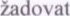 spolupracovat se zhotovitelem stavebních prací na odvrácení nebo omezení škod při ohrožení stavby živelnými událostmipředkládat návrhy dodatků víceprací, včetně zajištění písemných vyjádření autorského dozoru přiložit rovněž své vyjádření.připravit zprávu pro před-přejímací pochůzku (změny, vady, nedodělky)připravit zápis přejímky stavby (nebo objektu) včetně všech dokladůúčastnit se kontrolních prohlídek v souladu s Š 133 Zákona č. 183/2006 Sb. — stavební zákon, v platném zněnípo skončení stavby:zajistit odevzdání stavby mezi zhotovitelem stavebních prací a jejím objednatelemkontrolovat odstraňování vad a nedodělků zjištěných při převzetí v dohodnutých termínech - provést kontrolu vyklizení staveniště zhotovitelemRozsah činností může být dále podle potřeby upraven instrukcemi zástupce příkazce odpovědného jednat ve věcech technických.Předmětem výkonu činnosti není provádění laboratorní činnosti — tato činnost bude zajišťována laboratoří určenou správcem stavby.Výkon dozorce stavby bude prováděn v souladu s podklady předanými příkazcem. Jakékoliv změny oproti sjednanému předmětu smlouvy, jeho rozsahu a termínu dokončení, které vyplynou z dodatečných požadavků příkazce nebo ze změny jím předaných podkladů, ze změny obecně závazných předpisů, z požadavků veřejnoprávních orgánů nebo z důvodu vyšší moci či nepředpokládaných překážek neležících na straně příkazníka, budou předmětem dodatků k této smlouvě.V těchto dodatcích smluvní strany dohodnou odpovídající změnu předmětu smlouvy, doby plnění a ceny za výkon činnosti.111. Doba plněníI. Smluvní strany se dohodly, že činnost dozorce stavby bude prováděna po dobu realizace stavby- předpokládaná doba výstavby II/2015 - I I/2016 (předpoklad realizace stavby) a v průběhu kolaudačního řízení na výzvu příkazce IV. Cena za dílol . Příkazce se zavazuje zaplatit příkazníkovi za výkon činnosti dohodnutou cenu stanovenou v souladu se zákonem č. 526/1990 Sb.V ceně jsou zahrnuty veškeré náklady spojené s poskytováním činnosti dozorce stavby.Cena předmětu smlouvy dle č. II., odst. l . je stanovena jako nejvýše přípustná a činí:cena TDI :	ŘSD ČR (86,84%) Obec Losiná 	CELKEMCena bez DPH v Kč	361 254,40	54 745,60                                        416 000,00DPH 21 %                           75 863,42	1l 496,58                                           87 360,00Nabídková cena celkem	437 1 17,82	66 242,18                                        503 360,00Platební podmínkyl . Příkazce se zavazuje zaplatit příkazníkovi cenu za výkon činnosti na základě faktur. Za datum uskutečnění zdanitelného plnění se považuje poslední kalendářní den měsíce.Příkazník bude fakturovat výkon činnosti pro jednotlivé příkazce odděleně, tj. samostatnými oddělenými fakturami pro každého z příkazců zvlášť, a to v procentním poměru 86,84 % pro ŘSD ČR a 13,16% proObec Losiná.Smluvní strany se dohodly na tom, že příkazníkem řádně vystavená faktura je splatná ve lhůtě splatnosti, která činí 30 kalendářních dní ode dne jejího doručení příkazci. Závazek příkazce zaplatit fakturu je splněn odepsáním fakturované částky z účtu příkazce ve prospěch účtu příkazníka.Faktura musí obsahovat náležitosti daňového dokladu v souladu s platnými daňovými předpisy. Neúplnou fakturu je příkazce oprávněn vrátit k doplnění. V takovém případě se ruší původní lhůta splatnosti a nová lhůta začne běžet doručením řádně opravené nebo nově vyhotovené faktury příkazci.Smluvní pokutyI. Při nedodržení povinností stanovených pro technický dozor stavby při realizaci stavby, vyplývající z této smlouvy, je příkazník povinen zaplatit příkazci smluvní pokutu ve výši 1 .000,- Kč za každý případ.2, Při neúčasti příkazníka na staveništi při pracích vyžadujících jeho účast je příkazník povinen zaplatit příkazci smluvní pokutu ve výši 1 .000,- Kč/den.VII.Další ujednáníl, Příkazník oznámí příkazci písemně jméno pracovníka (pracovníků), odpovědného za výkon dozorcestavby.2. V případě, že v průběhu poskytování stavebního dozoru nebude určený pracovník schopen výkonu práce,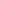 zajistí příkazník na základě své předchozí žádosti a po souhlasu příkazce jeho náhradu.3' bude při plněni této smlouvy postupovat s odbornou péčí. Zavazuje se dodržovat obecně závazné předpisy a technické normy, které se vztahuji k výkonu činnosti.4. Příkazník považuje informace a údaje poskytované v souvislosti s plněním této smlouvy za důvěrné. Příkazník se zavazuje, že neposkytne jiným fyzickým či právnickým osobám, jiným osobám či institucím informace o výkonu své činnosti v rozsahu této smlouvy. Příkazník ručí za to, že v průběhu výkonu činnosti nevznikne u něho a jeho pracovníků konflikt zájmů.vili.Způsob a místo výkonu činnostiI. Výkon činnosti bude prováděn na stavbě i mimo ni (administr.činnost apod.) a doklady o jeho výkonu (zápisy do stavebního deníku, doklady o předání staveniště, o kolaudaci apod.) budou předávány průběžně osobně pověřenému zástupci příkazce.2. Příkazník je oprávněn ukončit výkon činnosti i před sjednanou dobou, pokud bude stavba dokončena dříve.IX.Věci určené k výkonu činnosti a spolupůsobení příkazcel. Činnosti specifikované v č. Il. budou vykonávány v souladu s podklady příkazce. Příkazce se zavazuje předat příkazníkovi jako podklad k zajištění výkonu činnosti zejména následující:  nabídkovou dokumentaci stavby se všemi doklady  stavební povolení včetně dokladů, vyjádření a dokumentace  smlouvu se zhotovitelem stavby se všemi doklady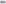 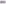 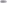 2. Příkazce se zavazuje, že na vyzvání příkazníka mu bez zbytečného odkladu poskytne další vyjádření, stanoviska, případně podklady, jejichž potřeba vznikne v průběhu stavby a příkazník není povinen se je opatřit sám. 3. Činnost příkazce: vrcholné rozhodování o opatřeních při zjištění nesouladu prováděných prací s PD a stavebním povolením  účast na kontrolních dnech stavby  potvrzování soupisu provedených prací, faktur a jejich proplácení  rozhodování o změnách projektu, které zvyšují náklady objektu nebo souboru, případně pozměňují parametry stavby, potvrzování souvisejících zjišťovacích protokolů víceprací a vyhotovení souvisejících dodatků k uzavřené smlouvě o dílo  rozhodování o případném prodloužení termínu výstavby nad rámec uzavřené smlouvy o dílo včetně vypracování příslušného dodatku  spolupracovat se zhotovitelem k odvrácení nebo omezení škod při ohrožení stavby živelnými událostmi  rozhodování o návrhu uvolnění záruk  převzetí dokončené stavby nebo její dokončené části a kontrola stanovených dokladů prokazujících kvalitu předávané části díla, převzetí veškeré dokumentace provedené stavby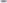 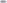 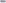 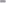 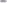 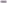 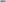 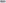 x.Závěrečná ustanovení1.Smluvní strany se dohodly, že případné spory vzniklé ze závazků jednaných touto smlouvou budou řešit vzájemným jednáním.Ve věcech touto smlouvou neupravených se smluvní vztah řídí občanským zákoníkem.Tuto smlouvu lze měnit jen vzájemnou dohodou smluvních stran, a to pouze písemnou formou.Tato smlouva se sepisuje v šesti vyhotoveních, z nichž každá smluvní strana obdrží dva výtisky.Smluvní strany prohlašuji, že toto je jejich svobodná, pravá a vážně míněná vůle uzavřít smlouvu s výše uvedeným obsahem. Na důkaz toho připojují oprávnění zástupci smluvních stran své podpisy.Tato smlouva vstupuje v platnost dnem podpisu oběma stranami.	Datum:	12.11.2015